    桃園市進出口商業同業公會 函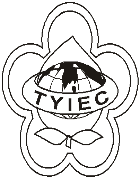          Taoyuan Importers & Exporters Chamber of Commerce桃園市桃園區春日路1235之2號3F           TEL:886-3-316-4346   886-3-325-3781   FAX:886-3-355-9651ie325@ms19.hinet.net     www.taoyuanproduct.org受 文 者：各相關會員發文日期：中華民國109年8月14日發文字號：桃貿豐字第20235號附    件：隨文主   旨：財團法人工業技術研究院109年10月起舉辦「美國醫療器材上市前通知510(k)申請實務」、「生技製藥PIC/S GMP GDP風險管理模式法規導讀、實務與案例演練」、「從新藥開發上市法規到PIC/S GMP GDP品質管理實務應用班」、「國際醫療器材法規策略管理與上市許可申請實務」簡章，請會員協助公告，踴躍報名參加，請查照。說   明：     ㄧ、依據財團法人工業技術研究院109年8月13日工研學字第1090015410號函辦理。     二、為培訓我國生醫產業相關專業人才，財團法人工業技術研究院規劃辦理109年10月13日、14日「美國醫療器材上市前通知510(k)申請實務」、10月27日、28日「生技製藥PIC/S GMP GDP風險管理模式法規導讀、實務與案例演練」、11月12日「從新藥開發上市法規到PIC/S GMP GDP品質管理實務應用班」、11月26日、27日「國際醫療器材法規策略管理與上市許可申請實務」。    三、課程簡章如附，歡迎有興趣者，踴躍報名參加。課程洽詢02-23701111#319 葉先生。  理事長  簡 文 豐